136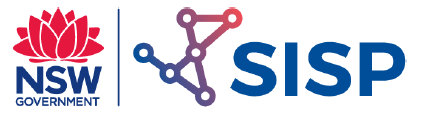 Polymer -Fundamentals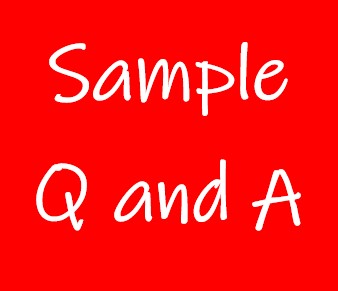 Exercise 1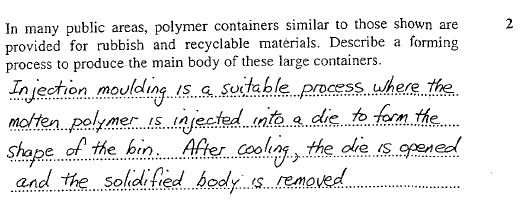 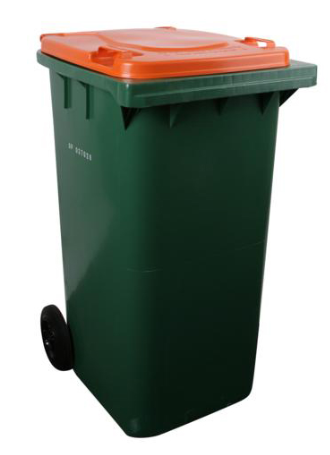 Exercise 2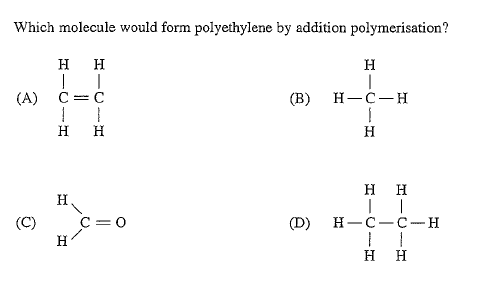 AExercise 3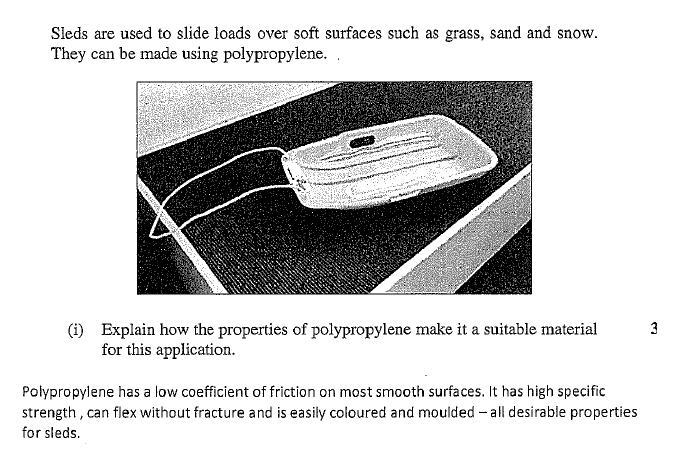 Exercise 4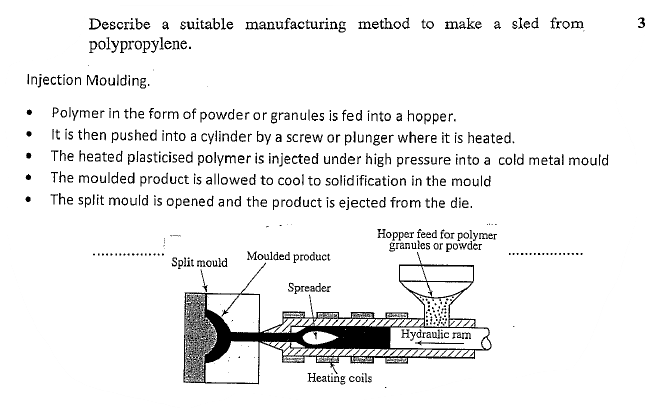 